Дата:18.12.2020.Группа:18-ПСО-1дНаименование дисциплины: ЭОПТема:Особенности международной охраны окружающей среды.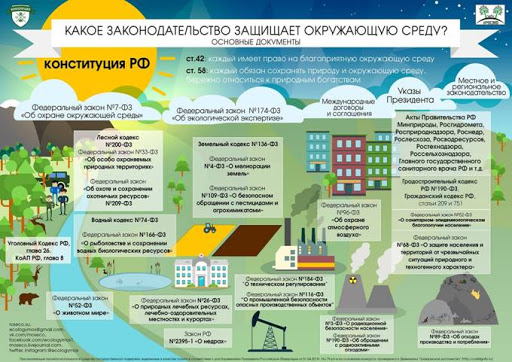 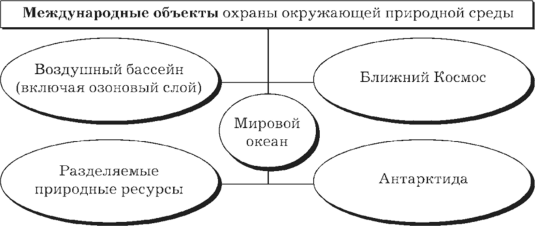 Международно-правовая охрана окружающей среды – сравнительно новая отрасль международного права, представляющая собой совокупность принципов и норм международного права, составляющую особую отрасль системы международного права и регулирующую действия ее субъектов по предотвращению, ограничению и устранению ущерба окружающей среде из самых различных воздействующих источников, а также по рациональному, экологически обоснованному использованию природных ресурсов.В рациональном использовании природных ресурсов заинтересовано все мировое сообщество, так как охрана окружающей среды усилиями отдельных государств не только малоэффективна, более того, она практически бесполезна.В настоящее время в сфере охраны природной среды действует немало международных организаций – Международная морская организация, Всемирный фонд диких животных, Всемирная организация здравоохранения и т. д.Такое понятие, как окружающая среда, охватывает широкий круг элементов, которые связаны с условиями существования человека. Они распространяются на три группы объектов – объекты естественной среды (флора, фауна), объекты неживой среды (гидросфера, атмосфера и литосфера), околоземное космическое пространство и объекты, созданные человеком.Специфика предмета регулирования соответствующих отношений и объем нормативного регулирования отношений по охране окружающей среды позволяют сделать вывод о том, что в современном международном праве произошло формирование новой отрасли – права охраны окружающей среды.Основными источниками данного права являются Конвенции:об охране мигрирующих видов животных 1979 г.;об охране биологического разнообразия 1992 г.;о международной торговле видами дикой фауны, находящейся под угрозой исчезновения, 1973 г.;по причинам и предотвращению ущерба, наносимого лесам и водным ресурсам в результате загрязнения воздуха в Европе, 1984 г.Основные направления международного сотрудничества в области охраны окружающей среды – охрана окружающей среды и ее рациональное использование.Объектами являются:животный и растительный мир;Мировой океан;атмосфера Земли, околоземное и космическое пространство.Принципы охраны окружающей среды, проявляющие себя в международном праве, подразделяются на основные и специальные.К основным (фундаментальным) принципам относятся следующие принципы:территориальная целостность государств;сотрудничество государств;уважение государственного суверенитета;мирное разрешение международных споров;международно-правовая ответственность и т. д.К специальным принципам относятся следующие принципы:защита окружающей среды на благо нынешнего и будущих поколений;экологически обоснованное рациональное использование природных ресурсов;запрет использования в военных и любых иных враждебных целях;принцип защиты экологических систем Мирового океана;недопустимость нанесения трансграничного ущерба;недопустимость радиоактивного заражения окружающей среды.Контрольные вопросы (тесты):1.Понятие  международно-правовой  охраны окружающей среды.2. Основные направления международного сотрудничества в области охраны окружающей среды.(перечислить)3.Принципы охраны окружающей среды.(перечислить).                 Преподаватель_______________Ибрагимова Х.С.